Holy Trinity Primary School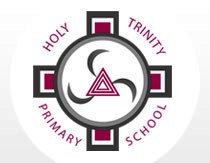 P5-P7 Digital Leaders Application Formher hand write your answers or submit this document electronically, or alt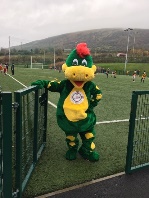 